 Kołobrzeg 18.03.2019r.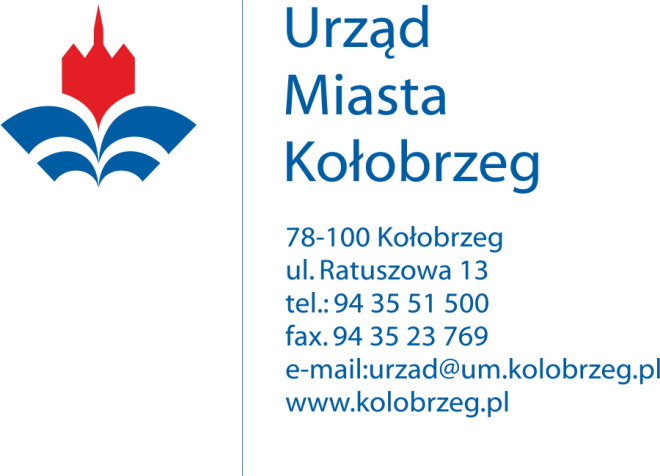 Wykonawcy biorący udział w postępowaniuBZ.271.10.2019.IDotyczy: postępowania prowadzonego w trybie przetargu nieograniczonego na zadanie:„Świadczenie usług związanych z całorocznym utrzymaniem terenów zieleni miasta Kołobrzeg,                            z wyłączeniem zieleni przydrożnej”Gmina Miasto Kołobrzeg – Urząd Miasta Kołobrzeg, jako Zamawiający informuje, że w ww. postępowaniu, identyfikator postępowania nadany przez miniPortal (https://miniportal.uzp.gov.pl/) to:e131b5fd-a645-459d-8f58-9a7321a761e1